第１０回　小田原オープンベテランテニス選手権大会　開催要項《(●日本商業開発(株)　ベテランＪＯＰ対象大会・グレ－ド「Ｆ１」》要項発表日　2020年12月11日１．主催　　：小田原テニス協会後援　　：小田原市体育協会、南足柄市、(株)ダンロップスポーツマーケティング２．種目　　：各種目３人（３組）以上の申し込みがない場合は、不成立とします。３．日程　　：2021年3月20日(土)～28日(日)　（予備日：3/29(月)）　 1日最大、単複併せて４試合を行う場合があります。参加人数・天候等により、日程・種目を変更する場合があります。
　　　　　　　　　　　　　　　　　　　　　　○：シングルス　□：ダブルス４．会場　　：小田原テニスガーデン(砂入り人工芝)：神奈川県小田原市蓮正寺83-1 　　　　　　　西湘スポーツセンター(砂入り人工芝)：神奈川県小田原市西酒匂1-1-26５．使用球　：ダンロップ フォート（イエロー）、１試合で２個使用６．試合方法：トーナメント方式、8ゲームプロセット（8-8後タイブレーク、ノ－アドバンテージスコアリング方式）７．参加資格：どなたでも参加出来ます。※ベテランJOPポイントは、JTAの2020年度選手登録、又はプロフェッショナル登録者に限り取得できます。JOPポイント取得希望選手は申込締切日までにJTAに登録を済ませてください。（2021年度からの新規登録を行った場合は、ポイント取得できません）
申込書にはJTAベテラン登録番号をご記入ください。JOP TENNIS.COMの番号ではありませんのでご注意ください。
（Vで始まる番号ではなく、G（男子）またはL（女子）で始まる番号をご記入ください）※シングルス・ダブルス両種目に出場する者は、年齢の異なる種目にはエントリーできません。※シングルスとダブルスは申込書が異なりますのでご注意ください。８．参加費　：ドロー発表後に参加料をお支払いください。シングルス１人、ダブルス１組につきそれぞれ５１００円(参加費5000円+ﾜﾝｺｲﾝ制度100円)９．申し込み： ＜＜締切　２０２１年２月１６日（火）必着＞＞10．ドロー会議：２月２０日(土)　　 11．公表方法：３月１日までに小田原テニス協会ホームページ(http://www.odawara-ta.org)にて公開予定。12．その他　：・すべてのプレーヤーを公平に扱います。本要項は、天候等やむを得ない事情により、変更することがあります。申込み締切日を過ぎてから出場を取消した場合は、参加費をお支払いいただきます。本大会申込書に記載いただきます個人情報につきましては、年齢基準の確認及び大会に係わる諸連絡に使用いたしますとともに、氏名、年齢、所属、ランキング、記録につきましては、本大会プログラム・当協会ホームページに掲載させていただきます。
その他の個人情報につきましては、本人の同意を得ることなく第三者に提供いたしません。13．ディレクター　岩本良則　　　　　　　　　　レフェリー　　田中邦男14．問合せ先：岩本良則  Email：entry@odawara-ta.org　TEL：080-3407-1880(テニス協会専用)締め切り：　２０２1年　２月１６日（火）　必着第10回小田原オープンベテランテニス選手権大会申込書（シングルス用）締め切り：　２０２1年　２月１６日（火）　必着第10回小田原オープンベテランテニス選手権大会申込書（ダブルス用）種 目男子女子35才以上（1986年12月31日以前出生）単・複単・複40才以上（1981年12月31日以前出生）単・複単・複45才以上（1976年12月31日以前出生）単・複単・複50才以上（1971年12月31日以前出生）単・複単・複55才以上（1966年12月31日以前出生）単・複単・複60才以上（1961年12月31日以前出生）単・複単・複65才以上（1956年12月31日以前出生）単・複単・複70才以上（1951年12月31日以前出生）単・複単・複75才以上（1946年12月31日以前出生）単・複単・複80才以上（1941年12月31日以前出生）単・複単・複85才以上（1936年12月31日以前出生）単・複単・複日程3/203/213/223/233/243/253/263/273/283/29日程土日月火水木金土日月男子35～40才以上○○□○□○□予備男子45～60才以上○○□○□○□予備男子65～80才以上○○○□○□○□□予備予備男子85才以上○○□○□○□予備予備女子35～50才以上○○□○□○□予備女子55～85才以上○○□○□○□□予備予備この申込書一枚で、シングルス１名の申し込みができます。ダブルスは別の用紙になります。 単複お申込みの際は、単複で異なる年齢種目への出場は出来ません。同一年齢でお申込ください。団体でまとめて振込んで申し込む場合は、申込書もまとめてお送りください。払込取扱票は、いずれかの申込書に貼付けてください。JTAベテラン登録者の所属団体はJOPベテランランキング表に掲載のものとします。JTAベテラン登録番号を記入されない場合は、登録なしとみなします。申請中の方は「申請中」に○をつけてください。JTAベテラン登録申請中の選手は、申込書に必ず登録料支払い済みの振込用紙のコピーを添付してください（2021年度の申請の場合は、今年度のポイントは取得できません）。種目（申込む男女別、年齢を○で囲む）男子　・　女子男子　・　女子男子　・　女子男子　・　女子種目（申込む男女別、年齢を○で囲む）年齢35才以上40才以上45才以上45才以上50才以上55才以上60才以上種目（申込む男女別、年齢を○で囲む）年齢65才以上70才以上75才以上75才以上80才以上85才以上－ふりがな氏名所属団体JTAベテラン登録番号Ｇ・Ｌ　　　　　　　　　　　　　　　　　　　　　or　申請中　（2020年度）Ｇ・Ｌ　　　　　　　　　　　　　　　　　　　　　or　申請中　（2020年度）Ｇ・Ｌ　　　　　　　　　　　　　　　　　　　　　or　申請中　（2020年度）Ｇ・Ｌ　　　　　　　　　　　　　　　　　　　　　or　申請中　（2020年度）Ｇ・Ｌ　　　　　　　　　　　　　　　　　　　　　or　申請中　（2020年度）Ｇ・Ｌ　　　　　　　　　　　　　　　　　　　　　or　申請中　（2020年度）Ｇ・Ｌ　　　　　　　　　　　　　　　　　　　　　or　申請中　（2020年度）Ｇ・Ｌ　　　　　　　　　　　　　　　　　　　　　or　申請中　（2020年度）生年月日西暦19　　　　年　　　　月　　　　日　　　　　　　　　　　(　　　　　　　才)西暦19　　　　年　　　　月　　　　日　　　　　　　　　　　(　　　　　　　才)西暦19　　　　年　　　　月　　　　日　　　　　　　　　　　(　　　　　　　才)西暦19　　　　年　　　　月　　　　日　　　　　　　　　　　(　　　　　　　才)西暦19　　　　年　　　　月　　　　日　　　　　　　　　　　(　　　　　　　才)西暦19　　　　年　　　　月　　　　日　　　　　　　　　　　(　　　　　　　才)西暦19　　　　年　　　　月　　　　日　　　　　　　　　　　(　　　　　　　才)西暦19　　　　年　　　　月　　　　日　　　　　　　　　　　(　　　　　　　才)携帯（または昼間の連絡先）E-mail住所〒〒〒〒〒〒〒〒この申込書一枚で、ダブルス１組の申し込みができます。シングルスは別の用紙になります。 単複お申込みの際は、単複で異なる年齢種目への出場は出来ません。同一年齢でお申込ください。団体でまとめて振込んで申し込む場合は、申込書もまとめてお送りください。払込取扱票は、いずれかの申込書に貼付けてください。JTAベテラン登録者の所属団体はJOPベテランランキング表に掲載のものとします。JTAベテラン登録番号を記入されない場合は、登録なしとみなします。申請中の方は「申請中」に○をつけてください。JTAベテラン登録申請中の選手は、申込書に必ず登録料支払い済みの振込用紙のコピーを添付してください（2021年度の申請の場合は、今年度のポイントは取得できません）。種目（申込む男女別、年齢を○で囲む）男子　・　女子男子　・　女子男子　・　女子男子　・　女子男子　・　女子種目（申込む男女別、年齢を○で囲む）年齢35才以上40才以上45才以上45才以上45才以上50才以上50才以上55才以上60才以上種目（申込む男女別、年齢を○で囲む）年齢65才以上70才以上75才以上75才以上75才以上80才以上80才以上85才以上－ふりがなふりがなふりがなふりがな氏名氏名氏名氏名所属団体所属団体所属団体所属団体JTAベテラン登録番号Ｇ・Ｌ　　　　　　　　　　　　　　or　申請中Ｇ・Ｌ　　　　　　　　　　　　　　or　申請中Ｇ・Ｌ　　　　　　　　　　　　　　or　申請中Ｇ・Ｌ　　　　　　　　　　　　　　or　申請中JTAベテラン登録番号JTAベテラン登録番号JTAベテラン登録番号Ｇ・Ｌ　　　　　　　　　　　　　　or　申請中Ｇ・Ｌ　　　　　　　　　　　　　　or　申請中Ｇ・Ｌ　　　　　　　　　　　　　　or　申請中生年月日西暦19　　年　　　月　　　日(　　　才)西暦19　　年　　　月　　　日(　　　才)西暦19　　年　　　月　　　日(　　　才)西暦19　　年　　　月　　　日(　　　才)生年月日生年月日生年月日西暦19　　年　　　月　　　日(　　　才)西暦19　　年　　　月　　　日(　　　才)西暦19　　年　　　月　　　日(　　　才)携帯（または昼間の連絡先）携帯（または昼間の連絡先）携帯（または昼間の連絡先）携帯（または昼間の連絡先）E-mailE-mailE-mailE-mail住所〒〒〒〒住所住所住所〒〒〒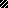 